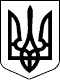 Новосанжарська селищна радаПолтавського району Полтавської області(сімнадцята сесія восьмого скликання)Р І Ш Е Н Н Я24 грудня 2021 року                     смт Нові Санжари                                      № 123Про затвердження проєкту землеустрою щодо відведення земельної ділянки площею 2,0000 га для ведення особистогоселянського господарства громадянці Степаненко Т.І. за межами с. ГоробціКеруючись статтями 12, 33, 118, 122 Земельного кодексу України, статтею 50 Закону України «Про землеустрій», пунктом 34 статті 26 Закону України «Про місцеве самоврядування в Україні», розглянувши заяву громадянки Степаненко Тетяни Іванівни про затвердження проєкту землеустрою щодо відведення земельної ділянки площею 2,0000 га та передачу її у власність для ведення особистого селянського господарства за межами с. Горобці, Полтавського району, Полтавської області, виготовлений ФОП Чмихало Р.М., витяг з Державного земельного кадастру про земельну ділянку від 09.11.2021 року, враховуючи висновки галузевої постійної комісії селищної ради,селищна рада вирішила:1. Затвердити громадянці Степаненко Тетяні Іванівні проєкт землеустрою щодо відведення земельної ділянки для ведення особистого селянського господарства площею 2,0000 га, кадастровий номер 5323483200:00:003:0211, що знаходиться за межами с. Горобці, Полтавського району, Полтавської області.2. Передати у власність громадянці Степаненко Тетяні Іванівні земельну ділянку площею 2,0000 га (рілля), кадастровий номер 5323483200:00:003:0211, для ведення особистого селянського господарства, що знаходиться за межами                                  с. Горобці, Полтавського району, Полтавської області.3. Громадянці Степаненко Т.І. зареєструвати земельну ділянку відповідно до чинного законодавства.4. Громадянці Степаненко Т.І. використовувати земельну ділянку за цільовим призначенням.Селищний голова                                                            Геннадій СУПРУН